NGAA Governance 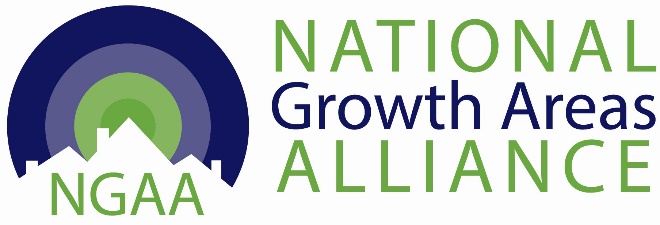 ContentsReview of NGAA Governance	2Objectives and Outcome of the Review	2Issues for consideration in next Strategic Plan	2Governance	3Legal Status	3New Governance Structure	3NGAA Governance Structure Chart	6Membership Agreement	7Ongoing Governance Calendar by Financial Year	7Annexe 1 – Strategic Advisory Committee Terms of Reference and Nomination Form	9Annexe 2 – Committee of Management Terms of Reference and Nomination Form	12Annexe 3 – NGAA Membership Agreement	16Annexe 4 – Governance Review Report	17Review of NGAA GovernanceAlliance Members marked the ten year anniversary of NGAA at the National Congress in November 2018. Earlier in 2018, a new Executive Officer had been appointed. The NGAA Executive Committee agreed it was timely to take a fresh look at the governance structure and operations (membership, finances, staffing) of the Alliance. A review of the current structure and operations was conducted in late 2018 by the Executive Officer and Con O’Brien of OBH Consulting (Annexe 4). Recommendations from the review were considered by the Executive Committee at their meetings in February and April 2019 and a paper titled ‘NGAA Operational Review: Outcomes and Proposal’ was distributed to all NGAA Member Councils on 23 April for comment by 5 June 2019. This deadline was then extended to 21 June 2019.A revised proposal, incorporating feedback from Member Councils was tabled at the Executive Committee meeting of 5 August, 2019 and was subsequently approved by email (to include those Executive Committee members not present at the meeting) on 29 August.Objectives and Outcome of the Review The objectives of reviewing the Operations and Structure of NGAA were to:Take stock of how NGAA has evolved and develop a governance and decision-making framework that achieves the best outcomes for Member councils.Achieve greater transparency and accountability in NGAA activities.Improve reporting processes between the Executive Committee and Chair/Deputy Chair and between all Member Councils.Provide more opportunities for members to collaborate and be included in the Alliance’s operation.The outcome of the Review is a revised governance structure as outlined in this document.Issues for consideration in next Strategic PlanSome issues arose during this review that fell outside its scope but are nevertheless important for NGAA’s future. These will form part of the process of developing the 2021-2024 Strategic Plan. A Strategic Planning workshop will be held at the 2019 Congress to develop the next plan.FinancesExplore income diversification while ensuring independenceMembershipExplore potential to expand membership parametersExplore associate memberships for LGAs or other organisations outside membership parametersGovernance Legal StatusNGAA will continue to be auspiced by the City of Whittlesea. The 2018 Governance Review recommended that “consideration of a legal structure be deferred until the proposed governance arrangements have been implemented and are operating effectively.”From 2019-20, an auspicing agreement will be entered into outlining provision of services by City of Whittlesea and a process for ensuring delivery of the NGAA Operational Plan by NGAA Secretariat (who are employees of the City of Whittlesea). The Agreement will be written by the Executive Officer in conjunction with the City of Whittlesea and approved by the Committee of Management. It will be reviewed and renewed on a regular basis.New Governance StructureThere will be three levels of governance in the new structure: NGAA Annual Meeting of MembersStrategic Advisory Committee comprising elected officials (Councillors)Committee of Management comprising senior officers of Member Councils.Transition to new structureThe current NGAA structure will transition to the agreed new structure at the Annual Meeting of Members on 11 November 2019, where the outcomes of elections for the Strategic Advisory Committee will be announced. The nomination and voting process for the two new Committees will take place in the month leading up to the Annual Meeting.Election ProcessElections will be held to fill vacancies on the Strategic Advisory Committee. An election notice will be issued one month before the vote, outlining eligibility for nominations and voting process.Nominations:Any  from a member council may nominate themselves, or be nominated by a fellow , for a position on the Strategic Advisory Committee.Voting:If more nominations are received than vacant positions, a secret ballot will be held.If a ballot is required for the establishment of the Committee, each Member Council will vote for nominees, ensuring at least one vote is given to a nominee from their own state.The ballot will use a ‘first past the post’ counting method to determine the result.The candidate with most votes from each individual state will be elected.The remaining two positions will be filled by the two candidate with the most votes, regardless of state.Casual vacancies:On the creation of a vacancy, members of the Strategic Advisory Committee will decide to either hold a countback or a new election to fill the vacancy, with a requirement geographically balanced representation from across all NGAA Membership states is maintained.The Committee may decide to:Hold a countback of the most recent election results to fill a casual vacancy, with the position being offered to the candidate with the next highest number of votes.Hold an election to fill a casual vacancy if the countback process would result in imbalanced geographical representation. Such an election will follow the same process as outlined above. NGAA Annual Meeting of MembersAll Councils who are current financial members are eligible to vote in elections held during the Annual Meeting of MembersResponsibilities Elect Councillors/Mayors to Strategic Advisory CommitteeReceive NGAA annual report and accountsReceive reports on Strategic Plan and Policy PlatformOne representative from each Member Council for voting purposesMember Councils to confirm each May to their intention to continue membershipParticipation in Annual Meeting restricted to current financial members (membership fee invoice issued each July)Strategic Advisory Committee Membershipfrom different Member Councils, ensuring representation from each stateImmediate past NGAA ChairMembers elected for a two year termChair, Deputy Chair elected from within the Committee Extraordinary vacancies .Responsibilities Meet times per yearApprove Strategic PlanApprove Operational PlanApprove Policy PlatformApprove annual agreement with auspicing council on outcomes of KPIs to be achieved by the auspicing council through the Executive OfficerReview outcomes of Canberra delegationsProvide advice on advocacy strategyConvene Annual Meeting of MembersChair acts as national spokesperson when appropriateReceive minutes of CoMReview performance of CoMThe Full Terms of Reference and Nominations Forms can be found at Annexe 1Committee of ManagementMembershipOne representative of each state at CEO/GM or Deputy CEO/GM, Director or equivalent level, to be nominated by members within each state (not to be delegated)Three skills-based members – appointed positions for limited tenure (not to be delegated)Chair and Deputy Chair elected by Committee members annuallyResponsibilities Meet up to six times per yearDevelop and Recommend Strategic Plan to the SACRecommend Policy Platform to SACRecommend Annual Budget to SAC and monitor during yearRecommend Operational Plan to SAC and monitor during yearRecommend annual agreement with auspicing council on the KPIs to be achieved by the auspicing council through the Executive OfficerAppoint skills-based membersAppoint Executive Officer (in consultation with Chair of the SAC)Set Executive Officer KPIsConfirm NGAA policiesThe Full Terms of Reference can be found at Annexe 2 Secretariat RoleResponsibilities Prepare Strategic Plan for approvalPrepare Policy Platform for approvalPrepare and implement Operational Plan (annual), Budget (annual) and NGAA policies/proceduresMember liaisonEvent CoordinationCommunications – internal and externalGovernment Relations and representation AdministrationManage auspicing arrangementNGAA Governance Structure ChartMembership AgreementIn an effort to create more certainty around annual income from membership fees, Member Councils will be requested each May to confirm their intention to continue their membership in the following financial year.Members will also be given the option of providing in principal support for a three year membership commitment (invoiced annually) which will provide a level of funding certainty for the medium-term, opening up the potential for NGAA to enter into multi-year research and funding agreements.Currently, NGAA is only notified of a members’ intention not to continue membership after the financial year has commenced, when budgets have been set and work plans agreed to.The Membership Agreement content can be found at Annexe 3.Ongoing Governance Calendar by Financial YearAnnexe 1 – Strategic Advisory Committee Terms of Reference and Nomination Form  Strategic Advisory Committee Terms of ReferenceObjectiveThe Strategic Advisory Committee is called upon to approve the Strategic Plan, provide strategic advice to the Committee of Management on policy and advocacy and to be a communication conduit amongst elected representatives.Membershipfrom different Member Councils, ensuring representation from each stateImmediate past NGAA ChairMembership EligibilityAll Committee members must be current of a financial member council of NGAA.Appointment processAll Member Councils will be notified of Committee vacancies as they arise, including the timeline for nominations and electronic voting.Nominations will be invited using the Nomination Form that accompanies these Terms of Reference.Any from any Member Council may self-nominate or be nominated to fill a position on the Strategic Advisory Committee.If more nominations than vacant positions are received, a secret ballot will be held.The secret ballot will be undertaken by an independent third party.Establishment of the Committee:If a ballot is required for the establishment of the Committee, each Member Council will vote for nominees, ensuring at least one vote is given to a nominee from their own state.The ballot will use a ‘first past the post’ counting method to determine the result.The nominee with most votes from each individual state will be elected.The remaining positions will be filled by the nominees with the most votes, regardless of state.Casual vacancies:On the creation of a vacancy, members of the Strategic Advisory Committee will decide to either hold a countback or a new election to fill the vacancy, with a requirement geographically balanced representation from across all NGAA Membership states is maintained.The Committee may decide to:Hold a countback of the most recent election results to fill a casual vacancy, with the position being offered to the candidate with the next highest number of votes.Hold an election to fill a casual vacancy if the countback process would result in imbalanced geographical representation. Such an election will follow the same process as outlined above.4.7.2.2 Term of AppointmentMembers are appointed for a period of two years.Vacancies caused by the resignation of a Member will be filled using the process outlined above.Office BearersFrom within the Committee membership a Chair and Deputy Chair will be elected for a two year term.State Delegates will be elected for a two year term from those states not represented by the Chair and Deputy Chair.Role of Office BearersThe Chair will convene the Annual Meeting of Members, lead delegations to Parliament House Canberra, be the key contact for elected from NGAA Member Councils and lead delegations to State Government in their home state.The Deputy Chair will fill the Chair role if the Chair is unavailable and lead delegations to State Government in their home state.State Delegates will lead delegations to State Government in their home state.Meeting Schedulemeetings will be held each year Committee meeting minutes distributed to all membersResponsibilitiesApprove Strategic PlanApprove Operational PlanApprove Policy PlatformApprove annual agreement with auspicing council on outcomes of KPIs to be achieved by the auspicing council through the Executive OfficerReview outcomes of Canberra delegationsProvide advice on advocacy strategyConvene Annual Meeting of MembersChair acts as national spokesperson when appropriateReceive minutes of Committee of ManagementReview performance of Committee of ManagementRemunerationMembership of the Committee is not remunerated and is undertaken on a voluntary basis onlyExpenses incurred by the Chair (or Deputy) while attending meetings in Canberra will be covered by NGAA.No additional expenses are expected to be incurred, as all meetings may be attended by videoconference if required.Authority and Compliance Requirements The Committee is an advisory committee to the National Growth Areas Alliance and is not a Committee of the City of Whittlesea, which auspices the Alliance Secretariat.Conflict of InterestIf a Committee Member has a conflict of interest relating to any item on the Agenda, the member must verbally disclose the type and nature of the interest immediately before consideration of the matter in question.Support to the CommitteeThe Chair of the Committee of Management and the Executive Officer will assist in or provide advice on any other function specified in these terms of reference where appropriateAttendance at MeetingsAll Committee members are expected to attend each meeting. Teleconference or videoconference attendance is acceptable.A member who misses two consecutive meetings without a formal apology may, at the discretion of the Committee, have their term revoked. A member who is unable to attend the majority of meetings during the year without a formal apology may, at the discretion of the Committee, have their term of office revoked.Quorum A majority of members of the Committee constitute a quorum. If at any Committee meeting a quorum is not present within 30 minutes after the time appointed for the meeting, the meeting shall be deemed adjourned. Voting There will be no official voting process during meetings and the Committee shall operate on a consensus basis.Outside of meetings, decisions may be made by circular resolution.Minutes of the Meeting The Executive Officer, will take the minutes for each Committee meeting. The minutes shall be in a standard format including a record of those present, apologies for absence, adoption of previous minutes and a list of adopted actions and resolutions of the Committee. The agenda shall be distributed at least 5 working days in advance of the meeting to all Committee members.A copy of the minutes shall be distributed to all Committee members within 10 working days of the meeting. Report to MembershipA report to Membership will be tabled at the Annual Meeting of Members and minutes of each of this Committee’s meetings will be forwarded to all members.Reports to Members should reflect a consensus view.  Where consensus cannot be reached, the report should clearly outline the differing points of view.  Review of these TermsThese Terms of Reference shall be reviewed annually and may be amended by the Committee.Strategic Advisory Committee Nomination contentCall for Nominations to the NGAA Strategic Advisory Committee open 14 October, 2019.All nominations to be submitted by 6.00pm AEST 28 October, 2019Electronic voting and candidate information will be distributed to a designated contact in each Member Council.Each Member Council will vote for their preferred candidates to fill Committee positions.Online nomination form includes:Nominee informationNominator InformationStatement supporting your nomination (250 words)Upload photoAnnexe 2 – Committee of Management Terms of Reference and Nomination Form Committee of Management Terms of ReferenceObjectiveThe Committee of Management focusses on operational matters, decision-making and delegation of authority to the Executive Officer. It provides the Executive Officer and Secretariat with guidance and support. The Committee is responsible for recommending to the Strategic Advisory Committee and monitoring the NGAA Strategic Plan, Policy Platform, Operational Plan and Budget.MembershipCouncil CEOs/GMs or Deputy CEO/GMS, Directors or equivalent to be decided by Member Council in each state. To ensure consistency these positions are not to be delegated.Three skills-based members who are appointed by the CEO/GM membersExecutive OfficerOffice BearersChair and Deputy Chair elected by Committee members annuallyMeetingsCommittee meets up to 6 times per year (additional meetings to be scheduled if requiredMembership EligibilityAll Committee members must be current officers of a financial member council of NGAA.Appointment processAll Member Councils will be notified of Committee vacancies as they arise, and each State of NGAA membership will be required to put forward a CEO/GM representative of their State The Committee will call for Expressions of Interest to be submitted from appropriately skilled officer to fill three skills-based positions and will appoint those Members accordingly.Expressions of Interest will be invited using the Form that accompanies these Terms of Reference.Term of AppointmentMembers are appointed for a period of two years.Vacancies caused by the resignation of a Member will be filled using the process outlined above.Office BearersThe Committee of Management elects a Chair and Deputy Chair to form the Executive. Role of Office BearersThe Executive meets regularly with the Executive Officer to provide guidance, supervision and oversight of professional development. The Chair participates in Canberra delegations along with the Strategic Advisory Committee Chair and the Executive Officer.The Deputy Chair will fill the Chair role if the Chair is unavailable.Meeting ScheduleUp to six meetings will be held each year by videoconference.Committee meeting minutes will be distributed to the Strategic Advisory CommitteeResponsibilitiesDevelop and Recommend Strategic Plan to the SACRecommend Policy Platform to SACRecommend Annual Budget to SAC and monitor during yearRecommend Operational Plan to SAC and monitor during yearRecommend annual agreement with auspicing council on the KPIs to be achieved by the auspicing council through the Executive OfficerAppoint skills-based membersAppoint Executive Officer (in consultation with Chair of the SAC)Set Executive Officer KPIsConfirm NGAA policiesThe Executive will Approve/monitor Executive Officer delegations and supervise Executive Officer RemunerationMembership of the Committee is not remunerated and is undertaken on a voluntary basis onlyExpenses incurred by the Chair (or Deputy) while attending meetings in Canberra will be covered by NGAA.No additional expenses are expected to be incurred, as all meetings may be attended by videoconference if required.Authority and Compliance Requirements The Committee is an advisory committee to the National Growth Areas Alliance and is not a Committee of the City of Whittlesea, which auspices the Alliance Secretariat.Conflict of InterestIf a Committee Member has a conflict of interest relating to any item on the Agenda, the member must verbally disclose the type and nature of the interest immediately before consideration of the matter in question.Support to the CommitteeThe Executive Officer will assist in or provide advice on any other function specified in these terms of reference where appropriateAttendance at MeetingsAll Committee members are expected to attend each meeting or register an apology in advance of the meeting.Teleconference or videoconference attendance is acceptable.A member who misses two consecutive meetings without a formal apology may, at the discretion of the Committee, have their term revoked. A member who is unable to attend the majority of meetings during the year without a formal apology may, at the discretion of the Committee, have their term of office revoked.Quorum A majority of members of the Committee constitute a quorum. If at any Committee meeting a quorum is not present within 30 minutes after the time appointed for the meeting, the meeting shall be deemed adjourned. Voting There will be no official voting process and the Committee shall operate on a consensus basis Minutes of the Meeting The Executive Officer, will take the minutes for each Committee meeting. The minutes shall be in a standard format including a record of those present, apologies for absence, adoption of previous minutes and a list of adopted actions and resolutions of the Committee. The agenda shall be distributed at least 5 working days in advance of the meeting to all Committee members.A copy of the minutes shall be distributed to all Committee members within 10 working days of the meeting. Review of these TermsThese Terms of Reference shall be reviewed annually.Committee of Management – AgreementI, the undersigned …………..…………………………….………..…..Being an officer of ………..…………………………………….….………….(insert name of Council)do hereby agree to join the NGAA Committee of Management for a two year term from …………………….. (insert date) and agree to participate in accordance with the Terms of Reference for the Committee.Signature 	………………………………………………..…………….Committee of Management – Skills-based position Expression of Interest Form Call for Expressions of Interest to join the NGAA Committee of Management will be advertised to all Members with a skill set and timeframe agreed to by the Committee.I, the undersigned …………..…………………………….………..….. being an officer of ………..…………………………………….….………….(insert name of Council) do hereby register my Expression of Interest for the skills-based role on the NGAA Committee of Management.Signature 	………………………………………………..…………….Email to: Chair, Committee of Management.Candidate InformationStatement supporting your EOI (250 words)Annexe 3 – NGAA Membership AgreementTo be sent to Members each May with a response required by mid-June.………………………………………….. (insert Council name) confirms its intention to continue membership of the National Growth Areas Alliance in the ……….. Financial Year.(Option) We also provide in-principal commitment to continue our membership for the next three financial years and undertake to notify the Executive Officer if this commitment changes.We acknowledge we have received the Alliance’s Policy Platform and confirm we will contribute to the Alliance’s operations and governance through some or all of the following options:participation in Member events such as Congress, Symposium and webinarsresponding to requests for information on our advocacy and project prioritiesparticipation in committees, networks, advisory groups and research projects……………………………………….. (CEO/GM signature and date)Annexe 4 – Governance Review ReportNational Growth Areas AllianceGovernance ReviewIntroductionThe intent of this review is to identify a communication and decision-making framework and an appropriate governance structure that will achieve the most effective outcomes in influencing Federal infrastructure policies and funding, undertaking effective research and assisting Member Councils to undertake advocacy. An essential component in identifying this framework is the need to ensure that Member Councils and their elected representatives are kept informed of the National Growth Area Alliance’s (NGAA’s) activities and achievements and can participate in defining the NGAA’s strategic direction and the election and/or appointment of relevant governance representatives.ProcessFollowing a review of the NGAA’s strategic plan and charter, position descriptions and current structure and several meetings with the Executive Officer, telephone interviews were conducted with members of the Executive Committee and with the NGAA Chair and Deputy Chair.Although a standard format was developed, the interviews were generally free-ranging, with participants encouraged to expand on issues which they considered to be of significance. As a result, a wide range of views were captured which have informed the analysis behind the interim recommendations contained in this report.The subjects pursued during the interviews were:Whether the functions assigned to the NGAA in its 2017-2020 strategic plan (influencing Federal policy, research, assisting/supporting advocacy) accurately reflect its current or intended activities and whether any function is more, or less, significant than others.Whether the current governance structure (elected representatives, Executive Committee, secretariat) is clearly understood by members of the bodies and by the participants. Whether the current structure provides accountability to Member Councils and flexibility to respond to political developments.Options for improvement.FindingsThere was general, although not universal support for the proposition that the NGAA’s activities were achieving the outcomes envisaged in the functions. However, there were a variety of views as to priorities, with some respondents indicating that sufficient research had been undertaken and others of the view that continued focused research was critical to influencing policymakers. There were also varying views about the extent to which NGAA should provide assistance or support to Member Councils for advocacy.There was universal agreement that the existing governance structure needs overhauling although respondents came to this conclusion from differing points of view. Virtually all agreed that the current structure, particularly the relationship between the Executive Committee and the elected representative spokespeople, is confusing and the lines of communication, accountability and responsibility are blurred. There does not appear to be a clear awareness at elected representative level of the Committee’s precise role or the extent of its authority. Several respondents indicated that some Member Councils were unsure of the respective roles of the parties, including the secretariat, and that this may contribute to a lack of “buy in” to the NGAA and its activities.  Both the Chair and Deputy Chair indicated that they do not have a direct relationship with the Executive Committee and their understanding of its proceedings and decisions depends largely on information provided by their council’s Committee member. Similarly, there does not appear to be an explicit reporting mechanism to Member Councils to advise the NGAA’s performance and achievements other than at the annual members’ meetings.Responsibility for strategic planning, budgeting, decision-making and appointments (to the Executive Committee and management) is not clearly understood or agreed between layers or, in some instances, within the Executive Committee. There is a clear need and, it appears, a desire for greater transparency in decision-making.There were indications that several Member Councils are not actively engaged with the NGAA or its activities. Of the 21 Member Councils, only 5 were represented in this survey, although for both Playford and Wanneroo, the Mayor and the CEO were respondents. While lack of member involvement might not be considered a governance issue, it is important that any recommendation or proposal to address the organisation’s governance should seek to address collaboration with and involvement of Member Councils where possible.RecommendationsDuring the course of this governance review, virtually all issues raised by respondents fell into one or more of the following categories:TransparencyAccountability CommunicationInclusion/Collaboration.Where possible, these elements have been addressed in the development of the recommendations arising out of the review.  Clear structures and responsibilitiesStructure should be designed to ensure effective implementation of organisational strategy. The NGAA’s current structure appears to restrict collegial decision-making and to limit collaborative involvement in strategic planning. The proposed structure should provide clear and delineated roles and responsibilities for elected representatives, Committee members and the Executive Officer while taking into account the varying roles of these parties and their capacity to contribute to NGAA’s activities.In proposing a restructured operating environment, it is important to note that NGAA is not a legal entity. As an operational unit of the auspicing Council, NGAA’s operations should comply with the Victorian Local Government Act and auspicing Council’s policies and procedures.The following governance, strategic and operational factors have been considered:Development, approval, review and monitoring of NGAA’s Strategic PlanDevelopment, approval and monitoring of NGAA’s Operational PlanDevelopment, approval and monitoring of NGAA’s annual budgetMonitoring and approval of NGAA’s financial performanceMonitoring and approval of management’s operational outcomes and performanceDevelopment and endorsement of the NGAA Policy PlatformResponsibility and representation for advocacy and lobbyingLines of authority for decision-makingFormalisation of membershipSupervision of management.The Member Councils meet annually and, in line with standard governance practice, the members of the organisation should elect the persons who will represent their collective interests and have ultimate responsibility for the NGAA’s performance. It is proposed that the elected representative/State spokespeople arrangement be replaced by a “Strategic Advisory Committee” (SAC), which is called upon to approve the Strategic Plan, provide strategic advice to the Committee of Management on policy and advocacy and to be a communication conduit amongst elected representatives. A Convenor (or Chair) and Deputy Convenor (or Deputy Chair) would be elected from within the SAC membership.The NGAA Executive Committee would be replaced by an expanded Committee of Management and would focus on operational matters, decision-making and delegation of authority to the Executive Officer. It would meet regularly to provide the Executive Officer and Secretariat with guidance and support. The Committee would be responsible for recommending to the SAC and monitoring the NGAA Strategic Plan, approving the Policy Platform and monitoring the Secretariat’s performance against the Operational Plan and budget.The revised Committee of Management would elect a Chair and Deputy Chair who would form the Executive. The Executive would meet regularly with the Executive Officer to provide guidance, supervision and oversight of professional development. The Chair would participate in Canberra delegations along with the SAC Chair and the Executive Officer.The following chart illustrates the proposed structure: (see over)Election and RepresentationThe Annual meeting of Member Councils would include a delegated representative of each Member Council. The Chair of the SAC would chair the meeting. Members of the SAC would attend in a non-voting capacity (unless they were delegated representatives). The Chair of the Committee of Management, together with the Executive Officer, would report on the performance of the NGAA over the preceding year.Member Council delegates at the Annual meeting would elect:6 elected representatives as members of the SAC for 2-year staggered terms4 CEOs representing each state where NGAA has members to sit on the Committee of Management.All positions would be personal appointments and not to be delegated.The SAC would elect a Chair) and a Deputy Chair from its elected representatives, each serving for a 2-year rotating period.To facilitate communication, collaboration and transparency, it is proposed that the Chair and Deputy Chair of the Committee of Management would attend meetings of the SAC. AChair and Deputy Chair, drawn from the Member Council CEOs, would be appointed annually by Committee of Management members.The Committee of Management would appoint up to 3 skills-based members to the Committee. Appointees would be full members of the Committee but would be appointed for a limited tenure based on the Committee’s need to draw on their specific expertise. Appointed members could be replaced at any time if their relevant skills were no longer required.Communication and ReportingTo assist in achieving transparency and the collaboration and involvement of Member Councils and effective communication between the layers of governance, it is proposed that several reporting procedures be put in place.Minutes of the Committee of Management should be provided to SAC members following each Committee meeting.Minutes of the SAC should be provided to the CEOs of all Member Councils following each SAC meeting. Depending on Council procedures, these might be included in the papers for distribution at Council meetings.Minutes of the NGAA Annual meetings should be provided to all Member Councils following Annual meetings.The NGAA Strategic Plan should be distributed to the CEOs of all Member Councils following its approval by the Committee of Management. Depending on Council procedures, the Strategic Plan might be included in the papers for distribution at Council meetings.The NGAA Policy Platform should be distributed to the CEOs of all Member Councils following its confirmation by the Committee of Management. Depending on Council procedures, the Policy Platform might be included in the papers for distribution at Council meetings.The Executive Officer should provide a quarterly report to CEOs of all Members, approved by the Committee of Management, detailing performance outcomes for the period in question including, but not necessarily limited to, policy activities and delegation achievements at Federal (or State) level, research findings, events, advocacy achievements and collaboration with other organisations.ConclusionThe overall intent of the recommendations is to address the concerns expressed about transparency, accountability, communication and inclusion. It is recognised that several of the processes recommended in this report are currently in place and these, in combination with the other recommendations, including the reorganisation of NGAA’s operating structure, should support greater commitment and involvement by Member Councils.This report does not address auspicing of NGAA’s operations, nor does it make recommendations as to a potential legal structure. This review has focused on the governance issues facing the NGAA. It is recommended that consideration of a legal structure be deferred until the proposed governance arrangements have been implemented and are operating effectively. Should members subsequently decide that a formal legal structure is warranted, the organisation could incorporate as either an incorporated association or a company limited by guarantee. As part of this project, we are happy to revisit this issue and provide an analysis of these options at that time if requested.Con O’BrienDirectorOBH Consulting Pty LtdDateActionChanges made by:11 November 2019Members adopted these Terms of ReferenceEO22 April 2020Strategic Advisory Committee revised Paragraph 4.7 of the Terms of ReferenceSAC/EOBody and MembershipKey ResponsibilitiesAnnual Meeting of NGAA MembersOne representative from each Member Council for voting purposesMembers of Strategic Advisory Council (non-voting unless delegates)Elect Councillors/Mayors to SACElect CEO State representative members of Executive CommitteeReceive NGAA annual report and accountsReceive SAC reports on Strategic Plan and Policy PlatformDelegations to CanberraChair or Deputy Chair of Strategic Advisory Committee Chair of Committee of Management; Executive OfficerStrategic Advisory Committee (SAC) MembershipSix elected representatives (Councillors) from different Member Councils, ensuring representation from each stateImmediate past NGAA ChairChair and Deputy Chair of the Committee of ManagementOffice BearersFrom within SAC membership a Chair and Deputy Chair are elected.MeetingsMeets 3 times per yearChair chairs Annual Meeting of MembersMeeting minutes distributed to all membersApprove Strategic PlanApprove Operational PlanApprove Policy PlatformApprove annual agreement with auspicing council on outcomes of KPIs to be achieved by the auspicing council through the Executive OfficerReview outcomes of Canberra delegationsProvide advice on advocacy strategyConvene Annual Meeting of MembersChair acts as national spokesperson when appropriateReceive minutes of CoMReview performance of CoMDelegations to CanberraChair or Deputy Chair of Strategic Advisory Committee Chair of Committee of Management; Executive OfficerDelegations to CanberraChair or Deputy Chair of Strategic Advisory Committee Chair of Committee of Management; Executive OfficerCommittee of Management (CoM)MembershipFour CEO State representatives – (not to be delegated)Three skills-based members – appointed positions for limited tenure (not to be delegated)Executive OfficerOffice BearersChair and Deputy Chair elected by Committee members annuallyMeetingsCommittee meets 6 times per year (additional meetings to be scheduled if required)Committee of Management Executive (CoM Exec)MembershipChair and Deputy ChairExecutive OfficerMeetingsMeets in between full COM scheduled meetingsCoMDevelop and Recommend Strategic Plan to the SACRecommend Policy Platform to SACRecommend Annual Budget to SAC and monitor during yearRecommend Operational Plan to SAC and monitor during yearRecommend annual agreement with auspicing council on the KPIs to be achieved by the auspicing council through the Executive OfficerAppoint skills-based membersAppoint Executive Officer (in consultation with Chair of the SAC)Set Executive Officer KPIsConfirm NGAA policiesCoM ExecApprove/monitor Executive Officer delegationsSupervise Executive Officer Delegations to CanberraChair or Deputy Chair of Strategic Advisory Committee Chair of Committee of Management; Executive OfficerDelegations to CanberraChair or Deputy Chair of Strategic Advisory Committee Chair of Committee of Management; Executive OfficerNGAA SecretariatMembershipExecutive Officer (0.95FTE); Research & Policy Coordinator (0.4FTE); Communications Coordinator (0.6FTE); Events Coordinator (0.4FTE)ResponsibilitiesMember liaisonEO to act as media spokesperson (with Chair of SAC when appropriate)Implement Operational PlanManage auspicing arrangementsPrepare for approval:Strategic Plan (3 years)Policy PlatformPrepare and implement:Operational Plan (annual)Budget (annual)NGAA policies/proceduresMEETINGMEETING PARTICIPANTSMEETING FORMATCOM ExecutiveCOM Chair, Deputy Chair and Executive OfficerPhone/Video 30-60 minutesCOMFull Committee of Management and EOPhone/Video 60-90 minutesSACFull Strategic Advisory Committee, Chair and Deputy Chair of COM and EO1xPhone/Video2x in person 60-90 minutes.AGMAll members at Congress1x in PersonMONTHMEETINGAGENDA ITEMSREPORTINGJulyCOM Executive 1Day to day business Minutes to COMAugustCOM 1Approve:Congress ProgramExecutive Officer KPIs and agreement with auspicing CouncilReceive:Operational Plan progress reportMinutes to SACSeptemberCOM Executive 2Day to day businessMinutes to COMOctoberCOM 2Receive from EO and recommend to SAC:Budget SubmissionPolicy Platform Annual ReviewMinutes to SACNovemberCOM Executive 3Day to day businessMinutes to COMNovemberSAC1 at CongressApprove:Policy PlatformBudget SubmissionMinutes to all MembersNovemberAGM at Congress Receive Annual ReportElect SAC and COM (when required)Minutes to all MembersDecemberCOM 3Receive:report on CongressApprove:calendar of meetings and eventsMinutes to SACJanuaryCOM Executive 4Day to day businessMinutes to COMFebruaryCOM 4Receive:Operational Plan Progress ReportMinutes to SACFebruarySAC2 by videoconferenceReceive reports:Calendar of NGAA EventsProvide advice:Advocacy Development of 2021-24 Strategic PlanMinutes to all MembersMarchCOM Executive 5Day to day businessExecutive Officer mid-term performance reviewMinutes to COMAprilCOM 5Approve:Congress theme and budgetExecutive Officer mid-term performance reviewMinutes to SACMayCOM Executive 6Day to day businessMinutes to COMJuneCOM 6 Receive from EO and recommend to SAC:Operational Plan and BudgetStrategic PlanReceive from EO:Report on Federal Budget OutcomesMinutes to SACJuneSAC3 at ALGAApprove:Operational Plan and BudgetStrategic PlanReceive:Report on Federal Budget OutcomesMinutes to all MembersCouncilNamePositionEmailMobileBody and MembershipKey ResponsibilitiesAnnual Meeting of NGAA MembersOne delegated representative from each Member Council for voting purposesMembers of Strategic Advisory Council (non-voting unless delegates)Elect Councillors/Mayors to SACElect CEO State representative members of Executive CommitteeReceive NGAA annual report and accountsReceive COM reports on Strategic Plan and Policy PlatformDelegations to CanberraConvenor (or Deputy Convenor) of Strategic Advisory Committee Chair of Committee of Management; Executive OfficerStrategic Advisory Committee (SAC)MembershipSix elected representatives from different Member Councils, ensuring representation from each stateChair and Deputy Chair of the Committee of ManagementOffice BearersFrom within SAC membership, Convenor (suggest: Chair) and Deputy Convenor (suggest Deputy Chair) electedMeetingsMeets 3 times per yearConvenor (Chair) chairs Annual Meeting of MembersApprove Strategic PlanNote Operational PlanProvide advice on Policy PlatformReview outcomes of Canberra delegationsProvide advice on advocacy strategyConvene Annual Meeting of MembersConvenor acts as national spokesperson when appropriateMeeting minutes distributed to all membersSuggest: Receive minutes of CoMDelegations to CanberraConvenor (or Deputy Convenor) of Strategic Advisory Committee Chair of Committee of Management; Executive OfficerDelegations to CanberraConvenor (or Deputy Convenor) of Strategic Advisory Committee Chair of Committee of Management; Executive OfficerCommittee of ManagementMembershipFour CEO State representatives – elected positions (not to be delegated)Three skills-based members – appointed positions for limited tenure (not to be delegated)Executive OfficerOffice BearersChair and Deputy Chair elected by Committee members annuallyMeetingsCommittee meets 6 times per year (additional meetings to be scheduled if required)Committee of Management ExecutiveMembershipChair and Deputy ChairExecutive OfficerMeetingsMeets in between full COM scheduled meetingsRecommend theStrategic Plan to the SACApprove/monitor Policy PlatformApprove/monitor Annual BudgetApprove/monitor Operational PlanAppoint skills-based membersAppoint Executive Officer (in consultation with Chair of the SAC)Set Executive Officer KPIsConfirm NGAA policiesApprove/monitor Executive Officer delegationsSupervise Executive Officer Delegations to CanberraConvenor (or Deputy Convenor) of Strategic Advisory Committee Chair of Committee of Management; Executive OfficerDelegations to CanberraConvenor (or Deputy Convenor) of Strategic Advisory Committee Chair of Committee of Management; Executive OfficerNGAA SecretariatMembershipExecutive Officer (0.95FTE); Research & Policy Coordinator (0.4FTE); Communications Coordinator (0.6FTE); Events Coordinator (0.4FTE)ResponsibilitiesMember liaisonEO to act as media spokesperson (with Chair of SAC when appropriate)Research, policy development, advocacyManage events, delegationsManage auspicing arrangementsPrepare for approval:Strategic Plan (3 years)Policy PlatformPrepare and implement:Operational Plan (annual)Budget (annual)NGAA policies/procedures